RĂSPUNS SOLICITĂRI CLARIFICĂRIProgramul Operațional Capital Uman 2014-2020Axa prioritară: 6 – Educație și competențeObiectivul specific: 6.14 - Creșterea participării la programe de învățare la locul de munca a elevilor și ucenicilor din învățământul secundar și terțiar non-universitar, cu accent pe sectoarele economice cu potențial competitiv identificate conform SNC și din domeniile de specializare inteligentă conform SNCDICod proiect: POCU/633/6/14/131616Titlu proiect: Stagiile de practica - calea de tranziție spre angajareBeneficiar: COLEGIUL SILVIC "BUCOVINA" CÂMPULUNG MOLDOVENESCClarificare 1:Punerea la dispoziție a documentelor in format editabil.Răspuns 1:Vă transmitem atașat documentele în format editabil.Clarificare 2:Poziția 3 – Broșura, nr total de pagini pe care trebuie să îl conțină lucrareaRăspuns 2:Caracteristici – 14 pagini, format A5.Clarificare 3:Tabel ”Propunere tehnică” – rubrica ”Modul de îndeplinire a cerinței operator economic”, ce trebuie să conțină textual rubrica.Răspuns 3:”Modul de îndeplinire a cerinței operator economic” – reprezintă oferta dvs, respectiv caracteristicile tehnice ale produselor pe care ni le veți furniza.Clarificare 4:Tricoul se va personaliza pe fata sau pe spate? Ce dimensiune doriti sa fie personalizareaRaspuns 4:Tricoul se va personaliza conform modelului de mai jos, și titlul proiectului pe spatele tricoului - Stagiile de practică - calea de tranziție spre angajare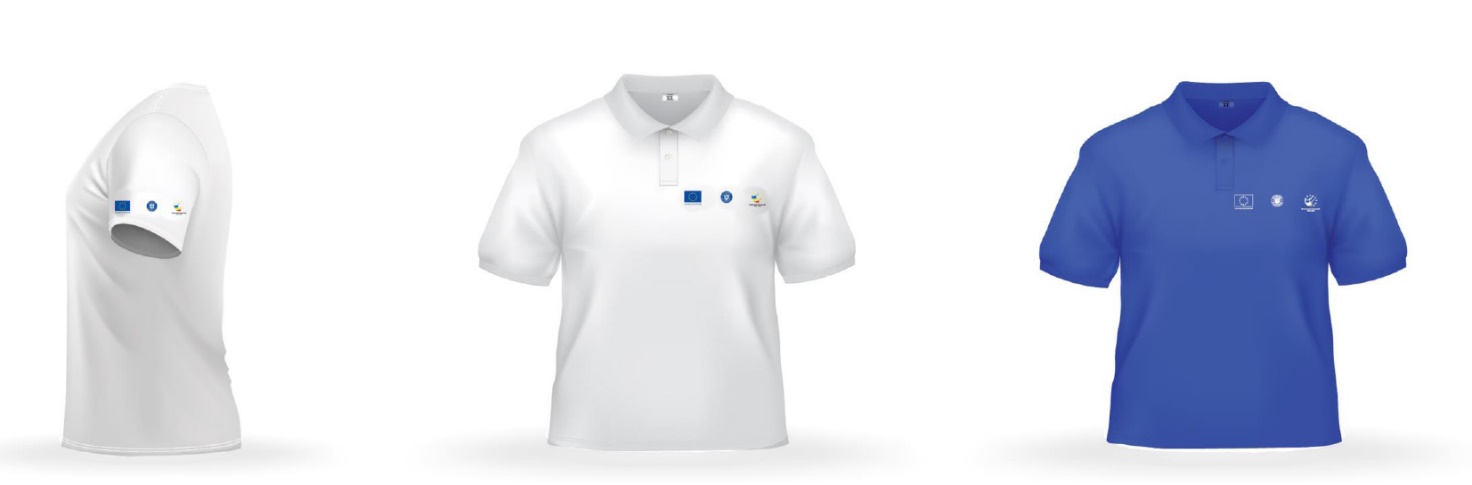 Clarificare 5:La USB nu se specifica daca se doreste personalizat. Se personalizeaza?Răspuns 5:Nu se dorește personalizarea Memory stick-uluiClarificare 6:Va rog sa ne transmiteti si anexele la care faceti referire, nu le regasesc in documentatie.Răspuns 6:Anexele sunt atașate anunțului publicat pe site-ul http://www.silvagrup.ro/Achizitii%20POCU.html și în catalogul SEAP la secțiunea Publicitate anunțuri. Vă atașăm anexele și în format editabil.Clarificare 7:Tipul de tricouRăspuns 7:Tipul de tricou – tipul se va alege, astfel incat sa se asigure durabilitatea si rezistenta in timp. Aceste conditii sunt prezentate in Manualul de identitate vizuala pentru Instrumente Structurale 2014-2020 În România, publicat pe site-ul Ministerului Fondurilor Europene https://mfe.gov.ro/comunicare/strategie-de-comunicare/ Clarificare 8:Numarul de pagini (sau foi) al broșuriiRăspuns 8:Numarul de pagini (sau foi) al broșurii – 14 pagini de interior A5.Clarificare 9: Stick-urile de memorie trebuie personalizate?Răspuns 9:Stick-urile de memorie NU trebuie personalizate.Răspuns 10:MODELUL ORIENTATIV la care se face referire pentru personalizare este atașat mai jos, și titlul proiectului pe spate - Stagiile de practică - calea de tranziție spre angajare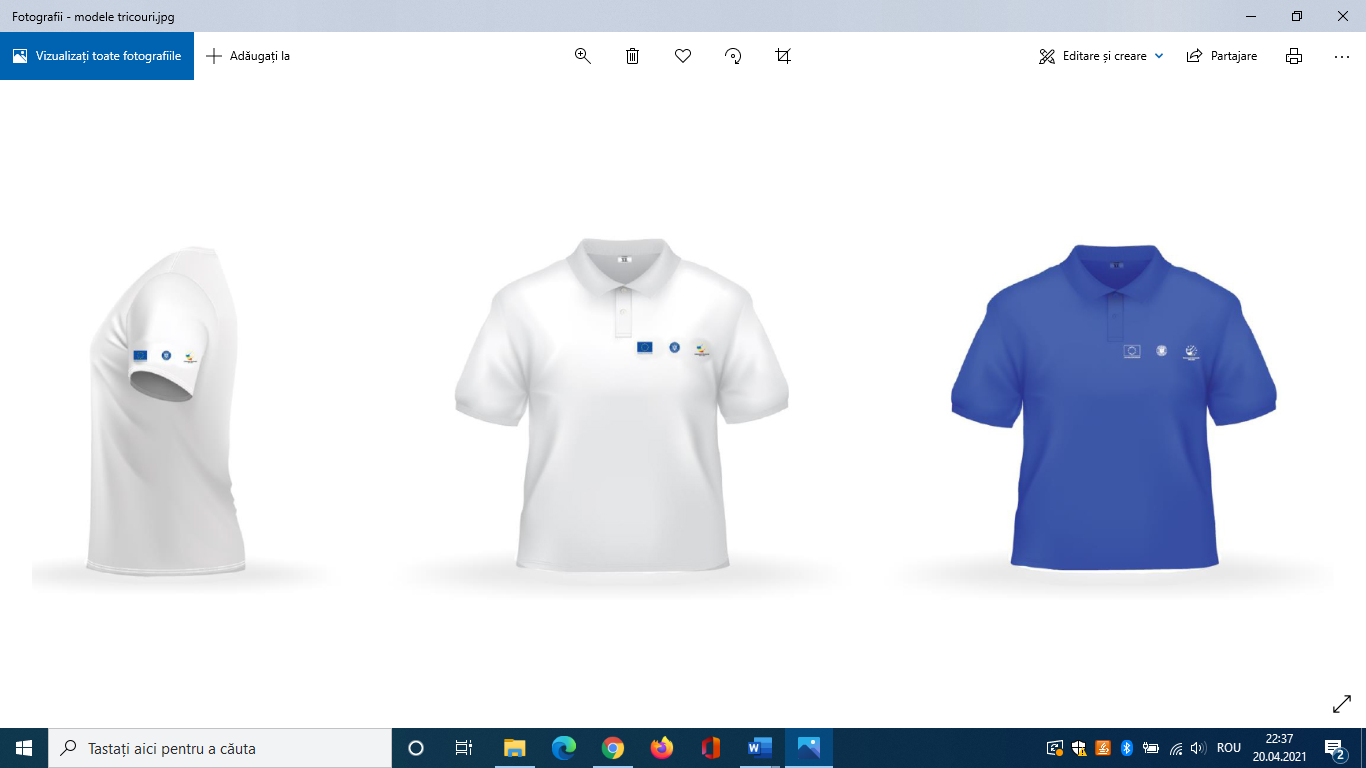 SIGLE:Clarificare 11:Numarul de pagini pentru brosura și continutul acesteia (in afara de siglele mentionate in Anexa 1 )Răspuns 11:Numarul de pagini (sau foi) al broșurii – 14 pagini de interior A5Continutul broșurii, îl va primi ofertantul câștigător după semnarea contractului.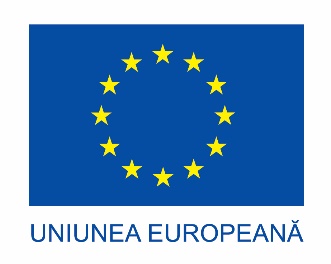 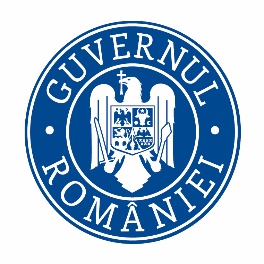 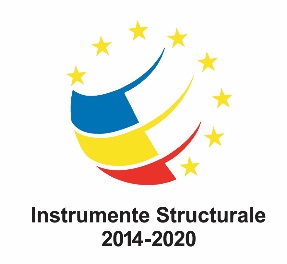 